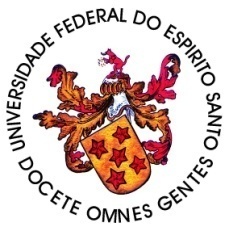 UNIVERSIDADE FEDERAL DO ESPÍRITO SANTO
CENTRO TECNOLÓGICORESULTADO DA ELEIÇÃO DE REPRESENTANTES DOSSERVIDORES TÉCNICO-ADMINISTRATIVOS(TITULAR E SUPLENTE) NO CONSELHO DEPARTAMENTAL DO CENTRO TECNOLÓGICO DA UNIVERSIDADE FEDERAL DO ESPÍRITO SANTO (BIÊNIO 2017 – 2019)Homologação do Resultado Considerando que houve apenas uma chapa inscrita para o presente processo eleitoral; e, considerando o art. 2º do Edital de Convocação do Processo Escolha de Representantes dos Técnico-Administrativos (Titular e Suplente) no Conselho Departamental do Centro Tecnológico da Universidade Federal do Espírito Santo (Biênio 2017-2019), a presidente da Comissão Eleitoral formada para escolha de representantes dos servidores Técnico-Administrativos junto ao Conselho Departamental do Centro Tecnológico da Universidade Federal do Espírito Santo, para o biênio 2017-2019, no uso de suas atribuições legais conforme Portaria nº 002/2017, de 13 de março de 2017, torna público a homologação do resultado da eleição.Vitória, 15 de março de 2017xxxxxxxxxxxxxxxxxxxxxxxxxxPresidentexxxxxxxxxxxxxxxxxxxxxxxxxxMembroxxxxxxxxxxxxxxxxxxxxxxxxxxxMembroNOME DO CANDIDATO (Titular)Nº VOTOSNOME DO CANDIDATO (Suplente)